附件2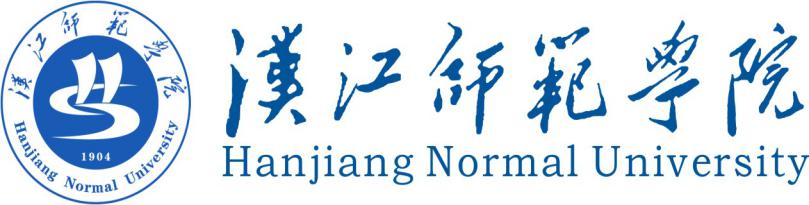 编号：大学生创业基地入驻申报表       （封面）项目名称：                         项目负责人：                         联系电话：                        指导老师：                         联系电话：                        申报日期：                          汉江师范学院大学生创业基地入驻申报表（大学生）一、创业项目基本情况二、创业团队情况指导教师情况四、申请人证件资料五、审核意见汉江师范学院大学生创业孵化基地入驻申报表（教师/校友项目）注：请提供工商注册、专利技术、产品成果等相关资料复印件。公司名称（项目名称）公司是否注册否是营业执照注册时间：       工商注册号：公司性质：                注册资金：          法人姓名：          否是营业执照注册时间：       工商注册号：公司性质：                注册资金：          法人姓名：          否是营业执照注册时间：       工商注册号：公司性质：                注册资金：          法人姓名：          否是营业执照注册时间：       工商注册号：公司性质：                注册资金：          法人姓名：          行业类别□科技创新 □互联网+ □文化创意 □教育培训 □商贸服务 □其他          □科技创新 □互联网+ □文化创意 □教育培训 □商贸服务 □其他          □科技创新 □互联网+ □文化创意 □教育培训 □商贸服务 □其他          □科技创新 □互联网+ □文化创意 □教育培训 □商贸服务 □其他          核心竞争力描述经营范围公司/项目简述（项目设计构想、基本描述，项目亮点与创新之处）项目投资总额（元）固定资金（指高价值、寿命长的资产，包括设备购置、场地投入等）流动资金（指日常运转所需资金）自身创业优势团队优势  技术优势  市场优势  商业模式  拥有专利  自有资金   万元       其他优势：团队优势  技术优势  市场优势  商业模式  拥有专利  自有资金   万元       其他优势：团队优势  技术优势  市场优势  商业模式  拥有专利  自有资金   万元       其他优势：团队优势  技术优势  市场优势  商业模式  拥有专利  自有资金   万元       其他优势：孵化需求创业辅导  专业培训  办公场地与设备  其他需求：创业辅导  专业培训  办公场地与设备  其他需求：创业辅导  专业培训  办公场地与设备  其他需求：创业辅导  专业培训  办公场地与设备  其他需求：场地意向个人工位    共需  个    独立办公区域  办公区域个性需求：个人工位    共需  个    独立办公区域  办公区域个性需求：个人工位    共需  个    独立办公区域  办公区域个性需求：个人工位    共需  个    独立办公区域  办公区域个性需求：负责人性 别性 别出生年月照片（粘贴处）籍  贯民 族民 族政治面貌照片（粘贴处）学院及班级学  历照片（粘贴处）电  话毕业时间照片（粘贴处）住  址QQ微信号照片（粘贴处）其他成员情况姓 名性别性别职责分工职责分工职责分工专业班级联系方式其他成员情况其他成员情况其他成员情况其他成员情况姓名单位职务/职称联系电话项目负责人身份证印件粘贴处项目负责人学生证或毕业证、学位证等复印件粘贴处家长意见：                                                           签名：                                                        年    月    日指导教师意见：签名：                                                            年   月   日学院意见：分管创业领导审批：       年  月  日（学院盖章）创业学院意见：审批人：年  月  日（创业学院盖章）姓    名性别出生年月照片（粘贴处）照片（粘贴处）职    称职务学   历照片（粘贴处）照片（粘贴处）所在部门联系电话照片（粘贴处）照片（粘贴处）研究方向照片（粘贴处）照片（粘贴处）创业成果未工商注册□      已工商注册（公司□  个体户□）未工商注册□      已工商注册（公司□  个体户□）未工商注册□      已工商注册（公司□  个体户□）未工商注册□      已工商注册（公司□  个体户□）未工商注册□      已工商注册（公司□  个体户□）未工商注册□      已工商注册（公司□  个体户□）未工商注册□      已工商注册（公司□  个体户□）未工商注册□      已工商注册（公司□  个体户□）未工商注册□      已工商注册（公司□  个体户□）创业成果公司名称公司名称公司名称公司名称创业成果是否为公司法人是否为公司法人是否为公司法人是否为公司法人合伙人合伙人创业成果工商注册号（或统一社会信用代码）工商注册号（或统一社会信用代码）工商注册号（或统一社会信用代码）工商注册号（或统一社会信用代码）注册资金（万元）注册资金（万元）创业成果公司注册地址公司注册地址公司注册地址公司注册地址创业成果公司经营范围公司经营范围公司经营范围公司经营范围创新成果专利技术专利技术专利技术专利技术创新成果产品成果产品成果产品成果产品成果创新成果市场潜力（或特色）市场潜力（或特色）市场潜力（或特色）市场潜力（或特色）学生团队姓 名性别性别性别学院班级学院班级职责分工职责分工联系方式学生团队学生团队学生团队场地意向个人工位    共需  个    独立办公区域  办公区域个性需求：个人工位    共需  个    独立办公区域  办公区域个性需求：个人工位    共需  个    独立办公区域  办公区域个性需求：个人工位    共需  个    独立办公区域  办公区域个性需求：个人工位    共需  个    独立办公区域  办公区域个性需求：个人工位    共需  个    独立办公区域  办公区域个性需求：个人工位    共需  个    独立办公区域  办公区域个性需求：个人工位    共需  个    独立办公区域  办公区域个性需求：个人工位    共需  个    独立办公区域  办公区域个性需求：申请人证件资料项目负责人证件复印件粘贴处项目负责人证件复印件粘贴处项目负责人证件复印件粘贴处项目负责人证件复印件粘贴处项目负责人证件复印件粘贴处项目负责人证件复印件粘贴处项目负责人证件复印件粘贴处项目负责人证件复印件粘贴处项目负责人证件复印件粘贴处申请人证件资料团队成员证件复印件粘贴处团队成员证件复印件粘贴处团队成员证件复印件粘贴处团队成员证件复印件粘贴处团队成员证件复印件粘贴处团队成员证件复印件粘贴处团队成员证件复印件粘贴处团队成员证件复印件粘贴处团队成员证件复印件粘贴处教学院意见签字：                              年   月   日签字：                              年   月   日签字：                              年   月   日签字：                              年   月   日签字：                              年   月   日签字：                              年   月   日签字：                              年   月   日签字：                              年   月   日签字：                              年   月   日创业学院意见签字：                               年   月   日签字：                               年   月   日签字：                               年   月   日签字：                               年   月   日签字：                               年   月   日签字：                               年   月   日签字：                               年   月   日签字：                               年   月   日签字：                               年   月   日